Фото отчет:  Новогодняя игрушка «Дед Мороз»                                           Средняя группа Воспитатель: Горшунова Галина МихайловнаЦель: развивать творческие способности и фантазию  детей в процессе работы;формировать конструктивные навыки;	воспитывать самостоятельность, аккуратность в работе, усидчивость.Материал: круги, полукруг, полоски белой бумаги, ватные диски, клей, цветные карандаши.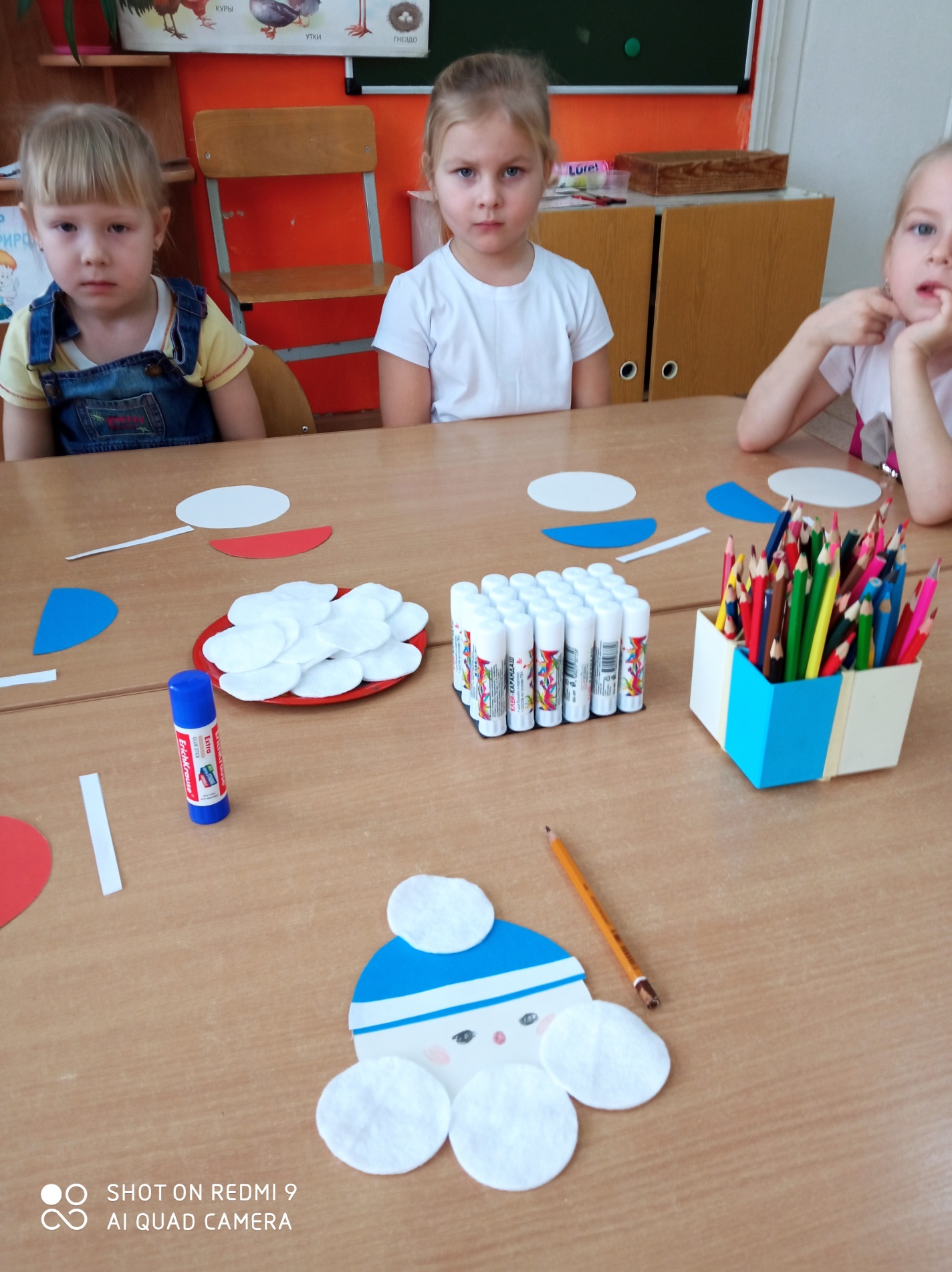 Рассматриваем  материал.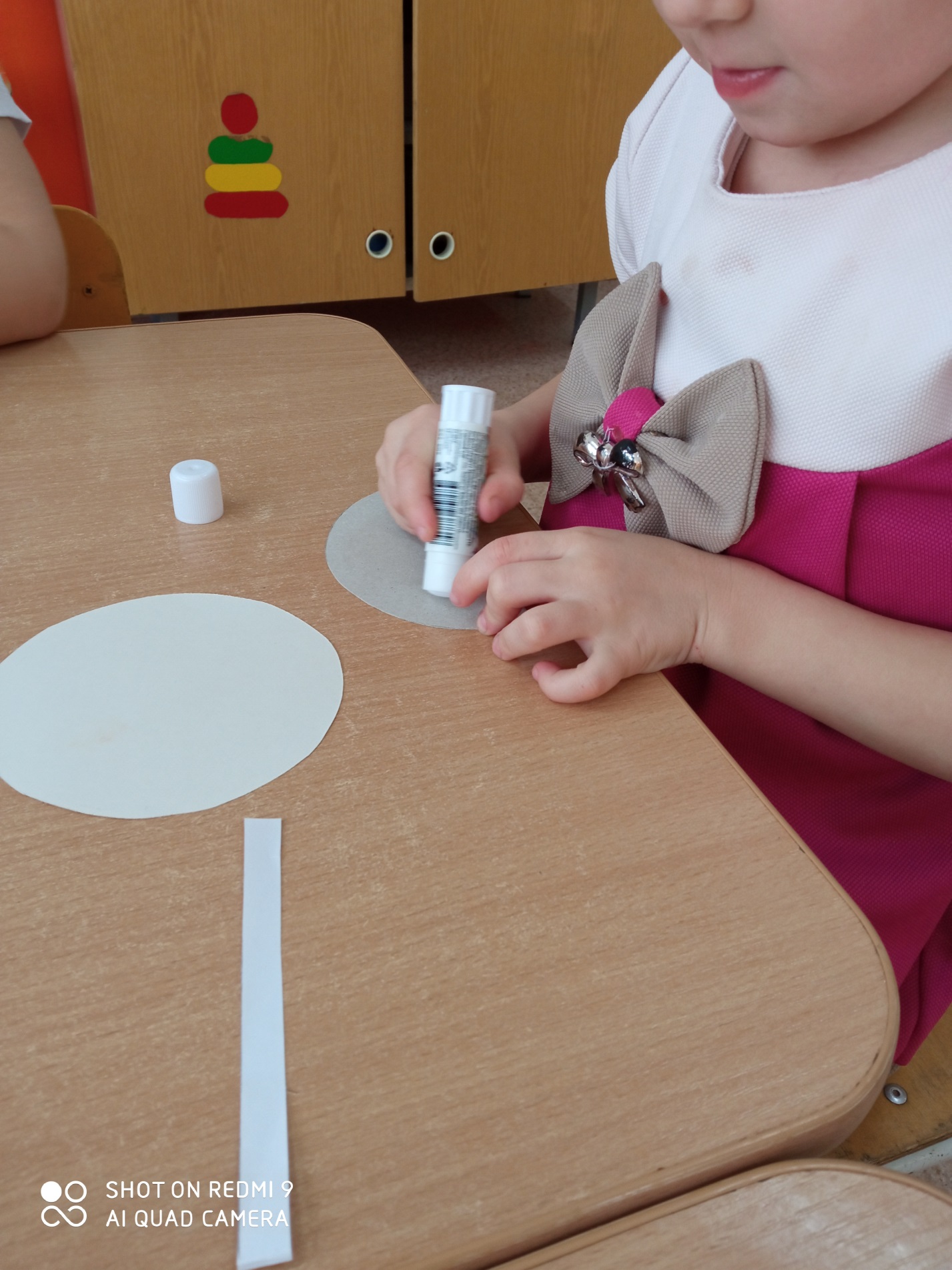 Приступаем к работе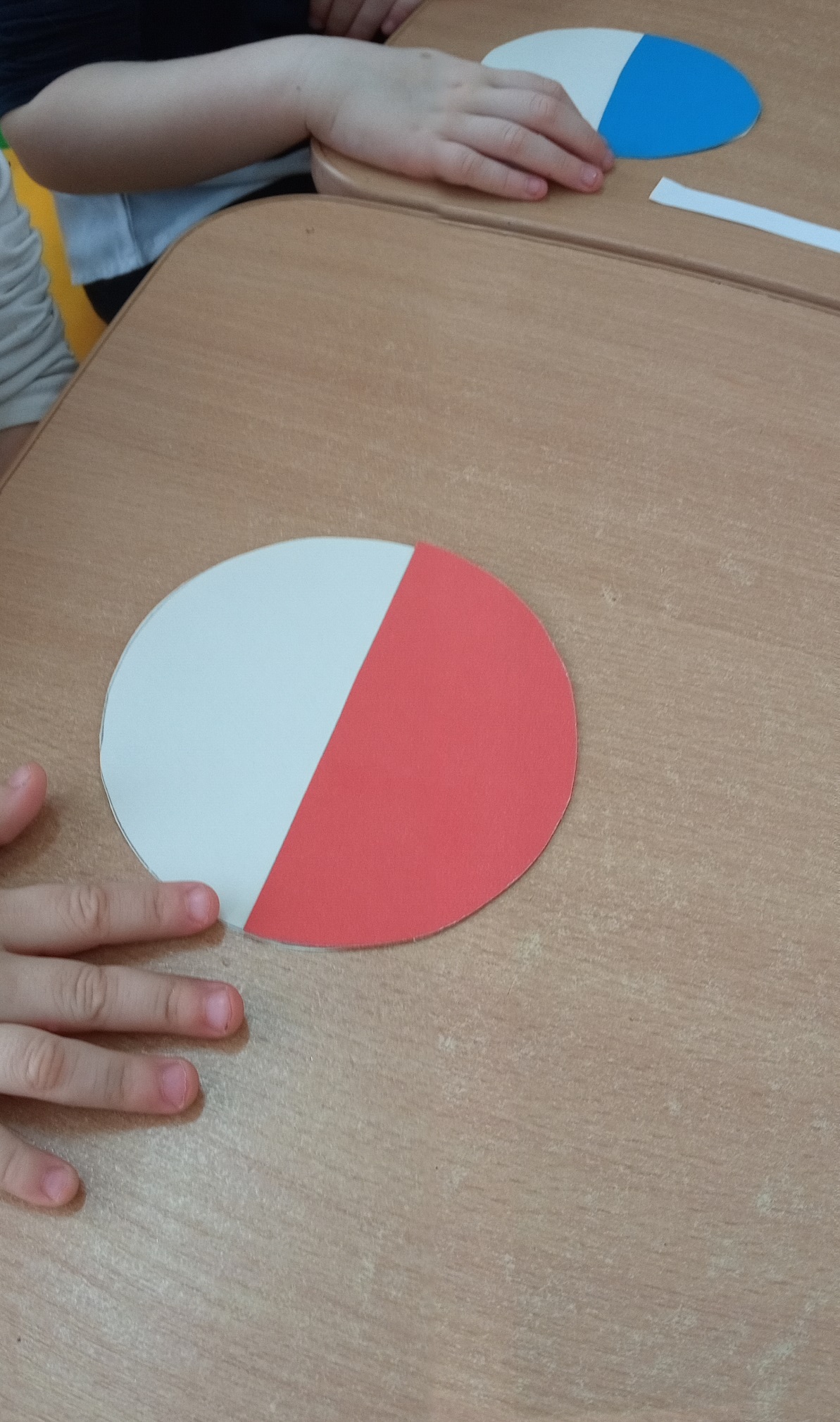  Наклеиваем  шапку Дед МорозуПриклеиваем бороду из ватных дисков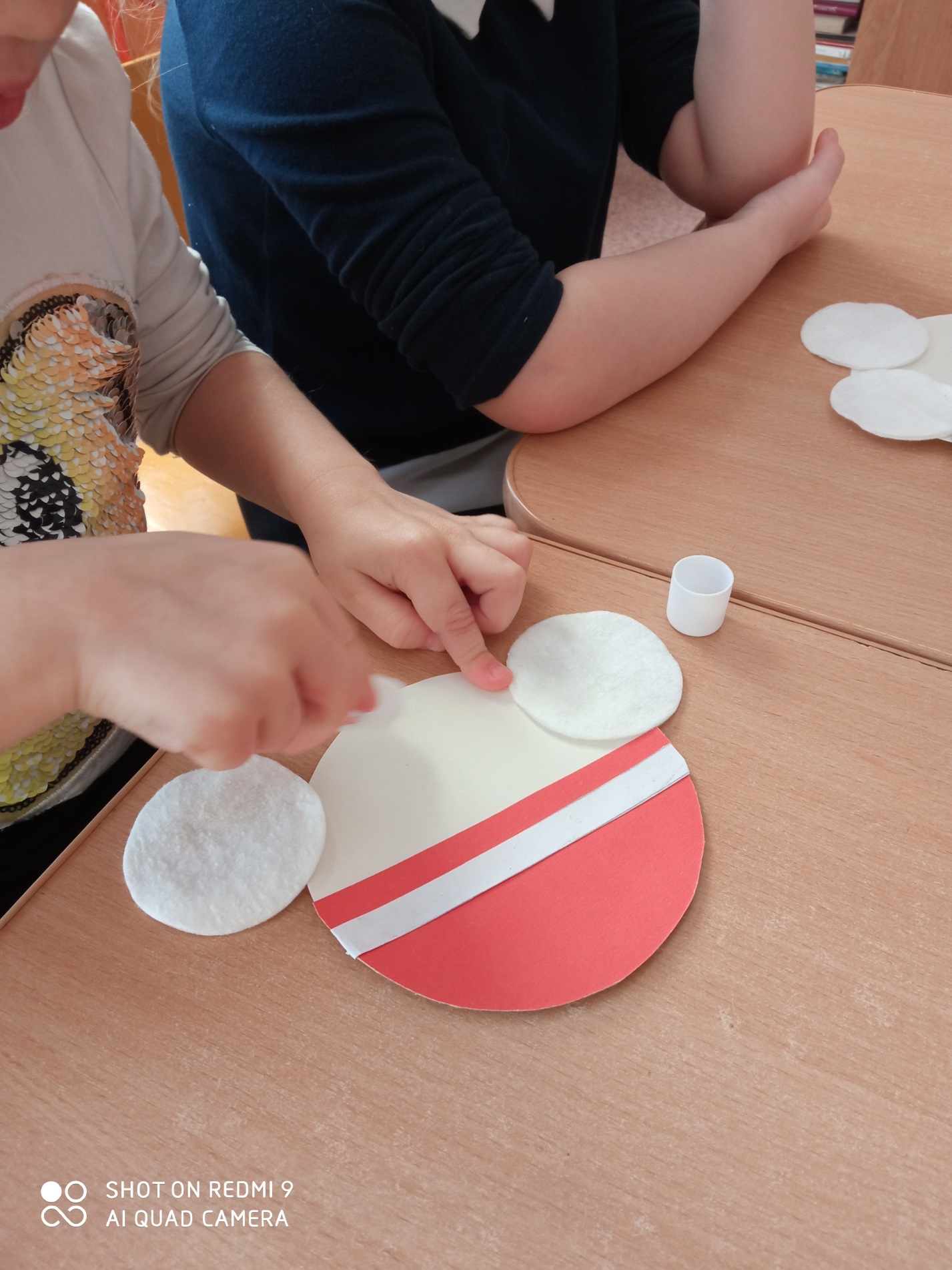 Украшаем шапку Дед Морозу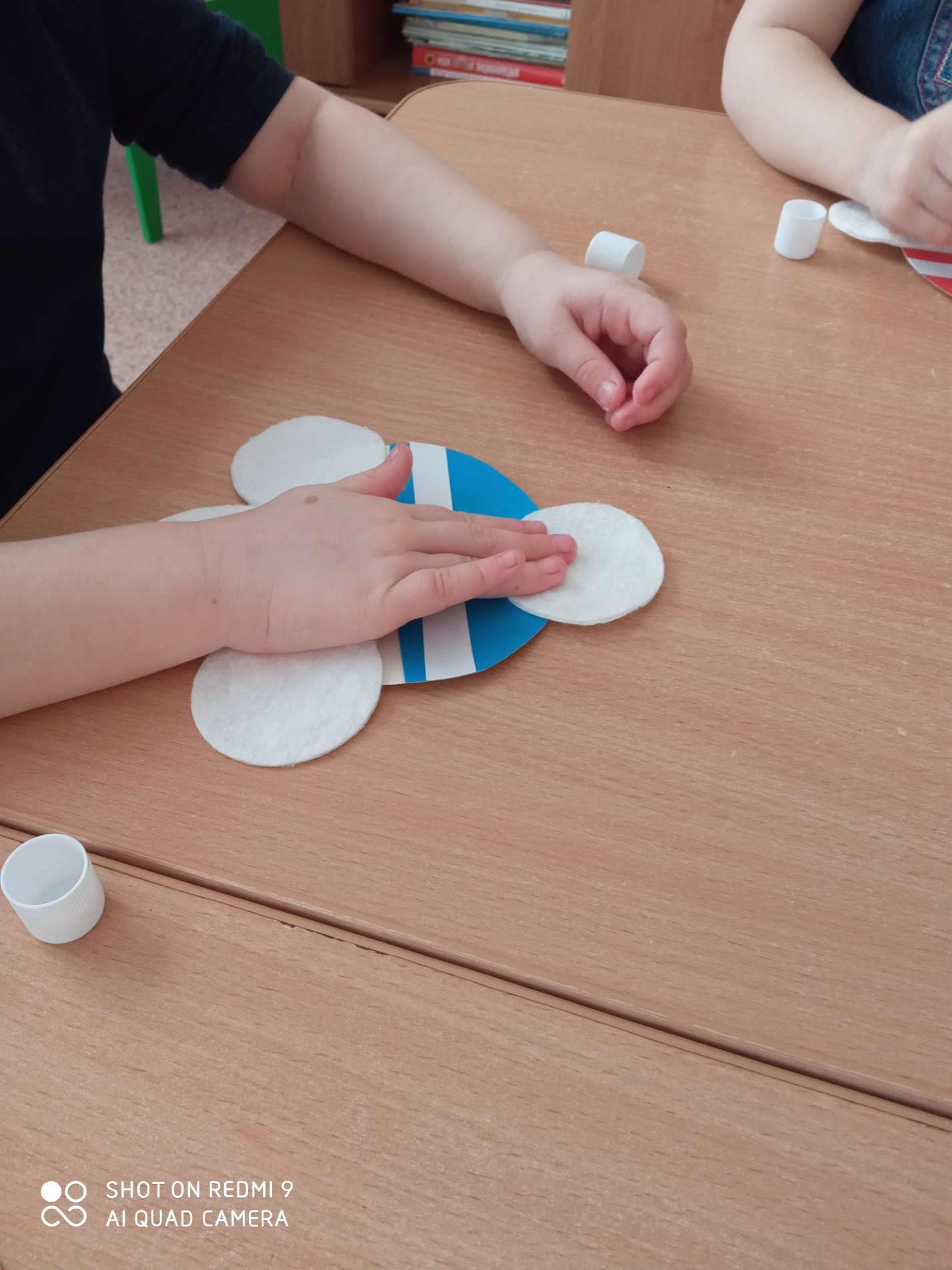 Рисуем глазки и нос Дед Морозу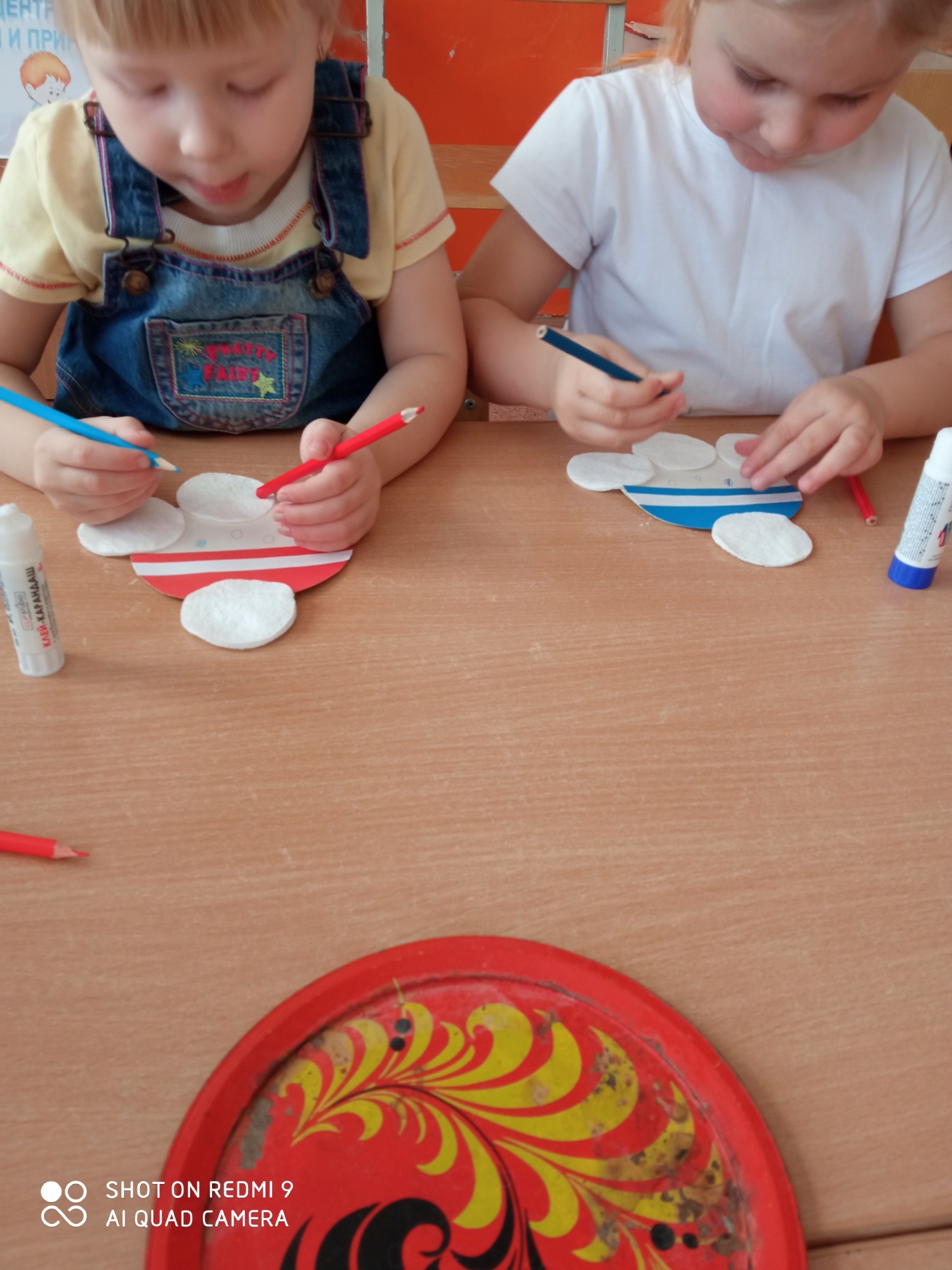 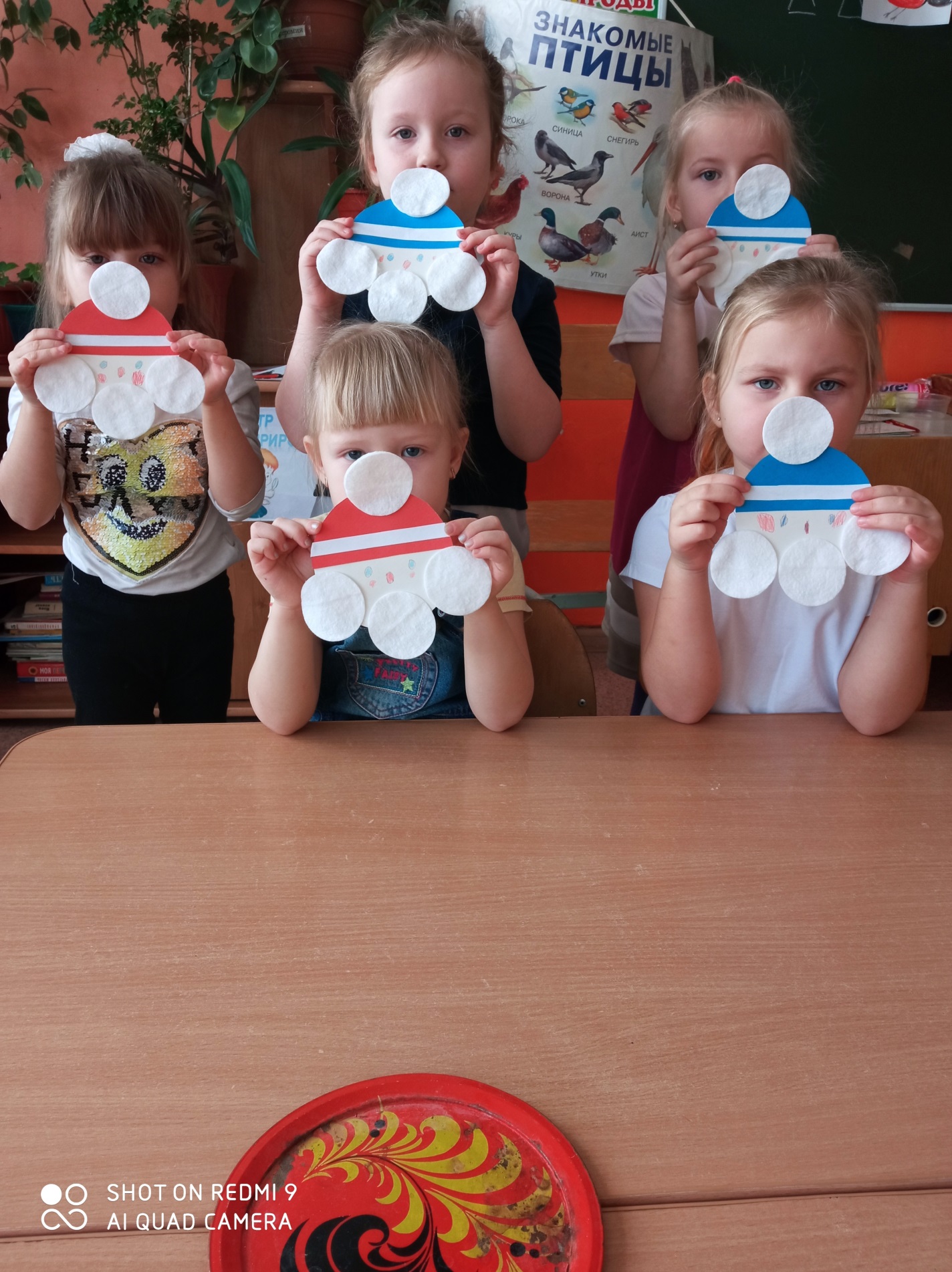 Вот какие Дед Морозы у нас получились.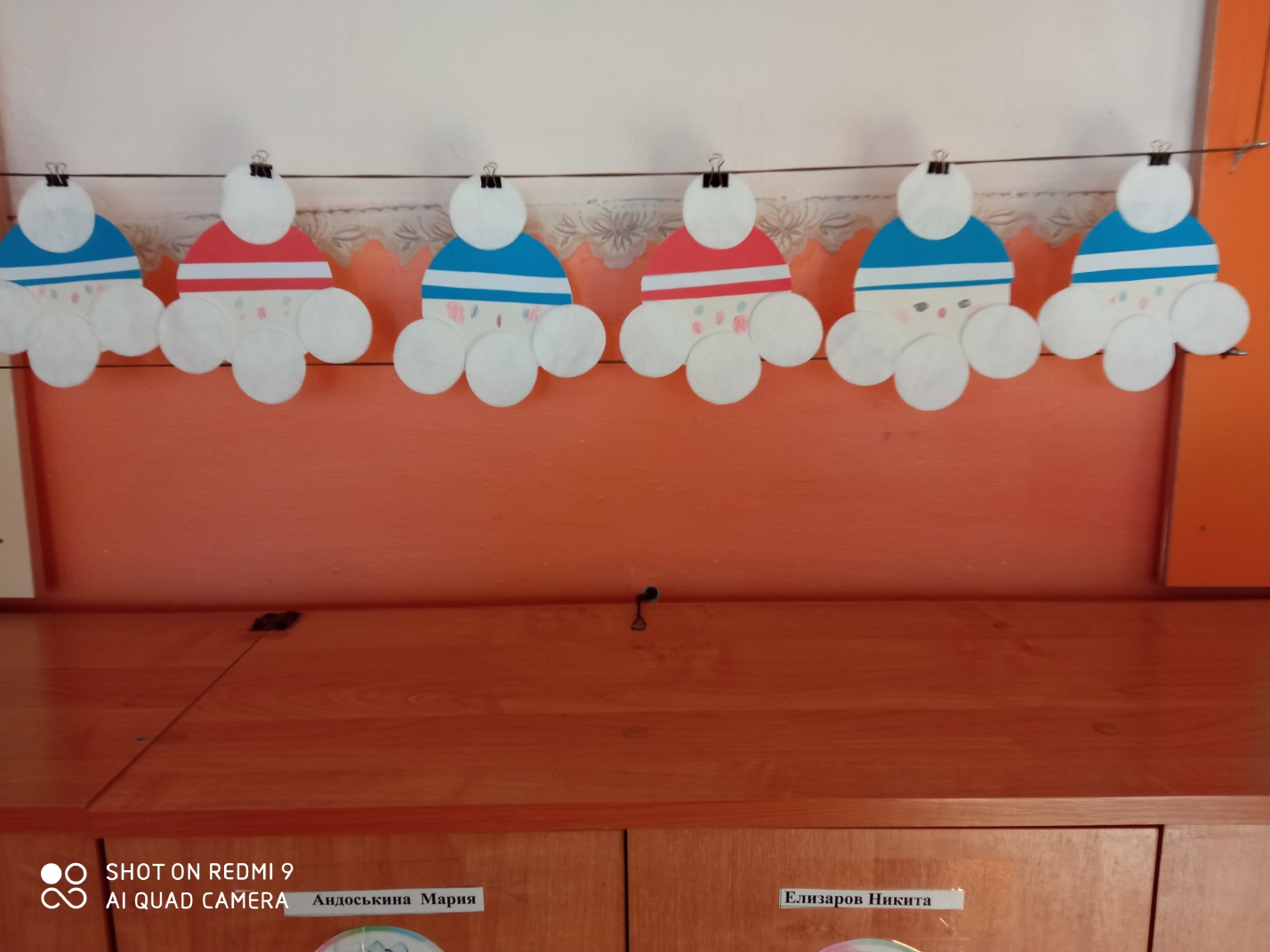 Украшаем раздевалку.Спасибо!